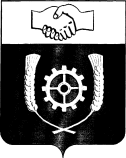   РОССИЙСКАЯ ФЕДЕРАЦИЯ                                  АДМИНИСТРАЦИЯ      МУНИЦИПАЛЬНОГО РАЙОНА             КЛЯВЛИНСКИЙ            Самарской области                                                                  РАСПОРЯЖЕНИЕ          18.04.2024 г. №66   О внесении изменений в распоряжение администрации муниципального района Клявлинский от 08.02.2024 г. №29«Об утверждении карты комплаенс-рисков в администрации муниципального района Клявлинский Самарской области на 2024 год» В целях совершенствования системы антимонопольного комплаенса в администрации муниципального района Клявлинский Самарской области, на основании рекомендаций Министерства экономического развития Самарской области от 22.01.2024 №МЭР-12/10 (вх.№клв/221-вхд от 22.01.2024 г.):Внести изменения в распоряжение администрации муниципального района Клявлинский от 08.02.2024 г. №29 «Об утверждении карты комплаенс-рисков в администрации муниципального района Клявлинский Самарской области на 2024 год» :- дополнить карту комплаенс-рисков в администрации муниципального района Клявлинский Самарской области на 2024 год риском в редакции согласно приложению к настоящему распоряжению.Муниципальным служащим администрации муниципального района Клявлинский при осуществлении своей служебной деятельности на постоянной основе проводить работу по минимизации и устранению комплаенс-рисков, утвержденных настоящим распоряжением.Настоящее распоряжение вступает в силу со дня его принятия и распространяется на правоотношения, возникшие с 01.01.2024 г.Контроль за исполнением настоящего распоряжения возложить на заместителя Главы района по экономике и финансам Буравова В.Н.Князева Г.В.Приложение к распоряжению администрации муниципального района Клявлинский от 18.04.2024 г. №66Карта комплаенс-рисков в администрации муниципального района Клявлинский Самарской области на 2024 год Уровень рискаВид риска (описание)Причины и условия возникновения (описание)Общие меры по минимизации и устранению рисковНаличие (отсутствие) остаточных рисковВероятность повторного возникновения рисковВысокийсоздание, в том числе путём реорганизации, унитарных предприятий и осуществление их деятельности на конкурентных рынках- ошибочноеприменениемуниципальнымислужащими нормантимонопольногозаконодательства;- недостаточнаяквалификациямуниципальныхслужащихадминистрации района- более детальное изучение муниципальными служащими администрации района положений антимонопольного законодательства;-повышение квалификации муниципальных служащих администрации района в части знаний антимонопольного законодательстваОстаточные риски маловероятныПовторное возникновение рисков маловероятно